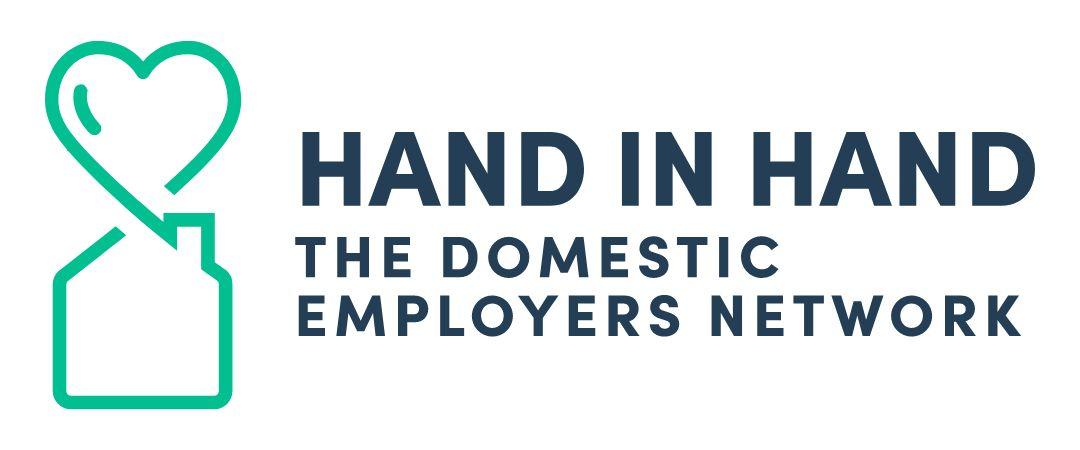 A Guide toWORKING WITH A SHARED CHILDCARE PROVIDER IN SEATTLEINTRODUCTIONAre you planning to hire someone to provide childcare services in your home jointly with another family in a “nanny share” or shared-care arrangement? Do you already jointly employ someone to provide childcare services in a nanny share and want to improve your employment arrangements?If so, this guide will help you:  focus your initial discussions with the other employing family and the person you’re hiring or organize conversations with the childcare provider working for you now;strengthen clear and respectful communication between you, the other employing family, and your employee; anddevelop a clear work agreement that specifies the relevant terms of employment as well as records other important information. incorporate city of Seattle domestic worker laws into your work agreement.In this guide, the term childcare provider will be used to describe people who are paid to care for children in your home.  You may use another name for such a person. The most frequently used job titles for this work in the United States are childcare provider, nanny, caregiver, babysitter, or au pair.  GETTING STARTEDYour process for communicating with your intended or current employee is as important as the work agreement itself. Take enough time to establish rapport, build understanding, and come to agreement about the job. You should plan on meeting with your prospective or current employee at least twice to discuss the various aspects of this agreement and, in doing so, come to know each other better. The sample work agreement provided in this guide may assist you with this process. The agreement supports best practices but should not be considered legal advice.For more information or questions about the City of Seattle Domestic Worker Ordinance visit https://www.seattle.gov/laborstandards/ordinances/domestic-workers Customize the work agreement we offer here so that your agreement reflects your particular employment needs, requirements, and preferences, and those of your employee. The steps to developing a work agreement are listed below.  DEVELOPING A WORK AGREEMENTReview your states labor laws pertaining to domestic workersOutline Basic InformationEstablish a start date, probationary period, schedule, members of the employer families, children being cared for, emergency contact information and worksite location.Establish Open and Respectful CommunicationCommit to building a working relationship with clear expectations, open communication, and mutual trust. Establish mutually agreed priorities and rules, work responsibilities, and a time for check-ins and evaluations.Define Wages and Human Resources PoliciesEstablish hourly rate, overtime policy, pay schedule, yearly increase, end of year bonus, reimbursement policies, job termination, severance pay and letters of recommendation.Designate Paid Time OffEstablish paid time off days, including sick days, vacation time, paid holidays and policies for inclement weather and other emergencies.Create a Healthy WorkplaceEnsure that your employee health care needs are met, make your home a non-toxic and safe workplace, and establish COVID-19 or other health emergency protocols.Ensure Language Accessibility
Make sure that you provide the work agreement in the primary language of the employee, and that you have interpretation services available for the initial discussion of the work agreement as well as for check in and evaluation sessions, if you and the childcare provider do not speak the same language. THE SAMPLE WORK AGREEMENTBASIC INFORMATIONThis agreement is between _____ families and a childcare provider: Name/s of employer/s: Family 1:_______________________________________________________________________Family 2:_______________________________________________________________________	Family 3:_______________________________________________________________________Name of employee / childcare provider: __________________________________________________Job Start DateThe childcare provider's first day of employment will be:____________________________________Probationary PeriodThe first three months of the childcare provider's employment can be probationary. During this time, both parties (employer families and childcare provider) should try to discuss differences or conflicts in order to resolve them satisfactorily. The employer or employee can terminate this employment agreement at any time during the probationary period. If possible, the person ending the employment agreement should provide the other party with notice of at least a week. The probation period will end on ___________________________and will conclude with a formal joint review of the work and relationship between the employer families and childcare provider. SchedulesThis chart shows the days and hours for which the employer family needs childcare services. This schedule may fluctuate at times. The employer family will give the childcare provider as much advance notice as possible if work hours need to be changed. Make sure to incorporate 10 minute rest breaks for every 4 hours worked and a 30 minute uninterrupted meal break for every 5 hours worked. If you cannot give uninterrupted breaks then make sure to add the time onto the paid time that the childcare provider worked. See the Seattle Domestic Ordinance Q&A for more information. Total weekly hours _____ Employers InformationEmployer Family 1:The employer family includes the following adult members (list names and roles): ___________________________________________________________________________________________________________________________________________________________________________________________________________________________________________________________________________		The employer family includes these children:______________________________________________________________________________________________________________________________________________________________________The employer family lives at: _________________________________________________________________________________________
If the childcare provider cannot communicate in person with us, the employer family, they should contact us in the following ways (include relevant phone numbers, email addresses, texting options, etc).Name & Contact Info:______________________________________________________________________Name & Contact Info:______________________________________________________________________In case of emergency, the childcare provider should contact: Emergency Contact: _________________________________   Phone: ____________________________Employer Family 2:The employer family includes the following adult members (list names and roles) _____________________________________________________________________________________________________________________________________________________________________________________________________________________________________________________________________________		The employer family includes these children:______________________________________________________________________________________________________________________________________________________________________The employer family lives at: _________________________________________________________________________________________
If the childcare provider cannot communicate in person with us, the employer family, they should contact us in the following ways (include relevant phone numbers, email addresses, texting options, etc).Name & Contact Info:______________________________________________________________________Name & Contact Info: _____________________________________________________________________In case of emergency, the childcare provider should contact: Emergency Contact: _________________________________   Phone: ____________________________In case of an emergency pertaining to a specific family the childcare provider should call the emergency contact for that family. If the emergency involves all children of all families, the childcare provider should contact the shared emergency contact, listed below:  Shared Emergency Contact ____________________________ Phone: ____________________________Worksite: The employers’ homes listed above are the worksites for this agreement unless otherwise specified here:  _________________________________________________________________________________________Employee InformationI, the childcare provider, am named: ___________________________________________________________I would like the family to call me: ______________________________________________________________ My contact information is as follows:	Home address: ________________________________________________________________	Phone number when working: ___________________________________________________	Phone number when not working: ________________________________________________	Other contact information (for using email or texting):________________________________In case of emergency, the employer family should contact:Emergency Contact: ________________________________  Phone: __________________________OPEN AND RESPECTFUL COMMUNICATIONDeclaration of PurposeWe, the employer families _____________________________________________ and childcare provider ____________________________________ have carefully discussed the terms of our working together because we want clear expectations, open communication, and mutual trust to form the foundation of our relationship. We have recorded the following information and agreed to the following employment terms. This document constitutes our initial work agreement. We expect to make changes to this agreement from time to time, as necessary, and we may make changes to this agreement in writing and signed by both of us.  Each of us will retain a copy of this agreement, and all future iterations.Family Priorities and RulesThe employer families' childcare priorities can be listed below to make sure they are reviewed.  Consider such issues as parenting philosophy, times for meals, naps, night sleep, habits you want your child to learn, use of the childcare provider's first language if different from the employer's, food restrictions that must be followed, cultural or religious practices, and views about gender and sexual orientation.___________________________________________________________________________________________________________________________________________________________________________________________________________________________________________________________________________Employer-families’ rules can be listed below to support their being followed.  Consider such issues as screen time, cell phone use, guests, and off-limit foods. ___________________________________________________________________________________________________________________________________________________________________________________________________________________________________________________________________________Any other agreements: ___________________________________________________________________________________________________________________________________________________________________________________________________________________________________________________________________________Work ResponsibilitiesCheck off the responsibilities included in this work agreement:	Making child safety and well-being the highest priority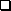 	Meeting the child’s basic needs, which depend on age but are likely to include emotional support, meals, naps, help with personal tasks such as bathing and dressing, and getting to and from school, afterschool programs, or pre-school classes	Caring for a sick child and administering medicine as directed by the family/employer	Organizing or supervising a child's daily activities, such as games, walks, play dates, playground outings, homework	Reading to the child each day 	Limiting the child's television/video time, cell phone use, and computer game-playing as specified under family rules	Keeping the home space orderly and clean, especially the kitchen, dining table, the child's bedroom, and play areas	Keeping a daily log (in a notebook to be provided) of relevant information about the child's day	Granting access to the home for service personnel, such as people making repairs	Housekeeping tasks connected to childcare, such as doing a child's laundry. List tasks here: ______________________________________________________________________________________	Housekeeping tasks that go beyond childcare, such as vacuuming the living room. List tasks here: ______________________________________________________________________________________	Other: ____________________________________________________________________________________________________________________________________________________________________________ScheduleSpecific details in the week’s schedule can be included below. These could include such items as the nap or feeding times, dropping or picking up a child from school, after-school programs, or extra-curricular activities, like music lessons.Monday ___________________________________________________________________________________Tuesday ___________________________________________________________________________________Wednesday ________________________________________________________________________________Thursday __________________________________________________________________________________Friday _____________________________________________________________________________________Other instructions about the schedule: _________________________________________________________________________________________Check-insPrimary point of contact:  Identify who amongst the employer families will be the primary point of contact for the nanny around issues or questions that come up on a day to day or week by week basis to avoid the problem of too many bosses. The primary contact is ___________________________________________. The best way for the childcare provider to communicate with the primary parent contact is via (text, call, email): ___________________________________________________________________________________Check-ins: The primary point of contact for the employer families will set aside a half hour each month to meet with the childcare provider as part of their compensated time.  This monthly check-in will provide an opportunity to communicate about what is going well and to discuss any issues or conflicts that have arisen. If necessary, the primary point of contact and childcare provider can create a plan of action to address problems and/or schedule a meeting with all parties (employer families and provider) to address any problems that arise.Hand in Hand recommends that the families check in with one another separate from meetings and annual evaluations with the childcare provider to be sure they are on the same page and also to make any minor adjustments to the arrangement between all-party meetings which can be relayed via the primary point of contact.EvaluationsEvery six months or every year, the employer families and childcare provider will meet with the childcare provider as part of their compensated time to review and amend, as needed, the work agreement. During this bi-annual or annual review, both the employer families and childcare provider can assess the degree of mutual satisfaction in the childcare provider's work and relationship to the families.Confidentiality and PrivacyI, _____________________________, the childcare provider, will not disclose any and all private information obtained about the employer families or their dependents during the course of employment, including but not limited to medical, financial, legal, and career information. Such information is strictly confidential and may not be disclosed to any third party for any reason. I also understand that no information about my location and plans for the day and no pictures of the children should be shared on any social media network or with strangers to the families.We, _________________________, __________________________, _________________________________, the employer families, will respect the childcare provider's right to privacy and will not use any surveillance technology without informing them. Paying “On the Books”The employer families and employee will have a conversation regarding taxes and social security.  This will determine if the employer families will withhold from the employee’s pay all applicable taxes and deductions required by law.WAGES AND HUMAN RESOURCESHours and PayThe employer families will pay the employee $ _____ per hour. Expected monthly hours _________. (Hand in Hand encourages a rate of at least $21/hour and a minimum of 3 hour shifts. It is illegal for Seattle childcare employers to pay below the municipal minimum wage.)The employer families will pay time-and-a-half for every hour worked over 8 hours a day or 40 hours/week.  The overtime pay is $ _____ per hour.If the childcare provider works for the employer families in the evening and stays until this hour _____ pm, the employer families will drive the childcare provider home or pay for a cab/car service to take them home.Wage Increases The employer families will give the childcare provider an annual raise based on the prevailing cost-of-living adjustment as well as an increase in her/his hourly wage if additional responsibilities (including additional children) are added to the work agreement.Payment Method and Pay Periods The employer families will pay the childcare provider by _______(check, cash, direct deposit, payroll service) every ___________ (specify how often and the day of week). Bonus The employee will be eligible to receive an end-of-the-year bonus at the employer's discretion.Expenses and Reimbursements The employer families will give the childcare provider access to a petty cash fund to be used for approved purchases or emergencies.  In addition, if the childcare provider pays for other approved 	expenses, s/he should keep and submit all receipts, and the employer families will reimburse her/him at the end of the pay period. The employer families will contribute $_____ a month to the childcare provider's mobile phone cost.The employer families will reimburse the childcare provider for use of her/his car for approved on-the-job tasks.  Reimbursement will be based on the IRS Mileage Reimbursement Rate, which covers the cost of gasoline as well as general wear and tear on the car. The childcare provider should maintain a mileage log and submit it to the employer families for reimbursement at the end of the pay period. TravelAll travel on which the childcare provider is asked to accompany the employer families must be mutually agreed upon and shall be compensated at an additional rate to be negotiated. The childcare provider shall be provided her own accommodations for the trip.Record Keeping The employer families will formally record, each week, the childcare provider's work dates, hours, and rate of pay per hour as well as any paid time off taken. At the end of the week, the childcare provider may be asked to initial this account. This record will be made accessible to the employee at all times.TIME OFFWorkday CancellationIf the employer families send their employee home early, they still will pay their employee in full for that day.If the employer families have to cancel one or more days of the employee’s workweek for the coming week, then the employee and employer families will attempt to find a new date where those hours of work can be made up.  Either way, the employers will pay the employee for those hours.If the employee has to cancel one or more days of work, they will work with the employer families to set up back-up care for those hours and also attempt to find a new date where those hours of work can be made up.  If that isn’t possible and if the employee doesn’t use paid time off for those days off, the employee will forfeit the wages for the day(s) they don’t work. Both the employer families and employee will make every attempt to alert the other of a cancellation at least two weeks in advance.Sick DaysThe employee will earn 1 hour of paid sick leave for every 30 hours of work up to _____ days per calendar year. (Hand in Hand recommends five days.)  The employee may use sick leave to attend to their own medical needs, as well as those of any family member. Sick leave may also be used for needs related to domestic violence, sexual assault or stalking. Please see the Seattle Sick and Safe time Ordinance for additional information for what is legally required, including additional COVID-19 considerations.Employee will notify employer families immediately when needing to use sick leave and, should give at least one day’s notice, whenever possible, so that the employer families can find back-up childcare support. (See “Workday Cancellation” above.)VacationThe childcare provider can begin to accrue vacation time at the date of hire, totaling up to _________days each year. (Hand in Hand recommends at least 2 weeks.) The employee will accumulate 1 hour for every 20 hours worked (2 hours for every 40 hours) worked so that in 1 month of full time employment the employee will have accumulated at least 8 hours of vacation time.  Each family contributes their portion of the vacation time earned equivalent to the number of hours their family participates.If mutually agreed-upon, the childcare provider can take their vacation at the same time as the employer families. Any unused vacation should be paid out as additional pay when the agreement comes up for a regular review or when the employee leaves the job- whichever the employee and employer agree to.  If one family pulls out of the nanny share, they must pay the nanny in full for their portion of any vacation time accrued.Family or Medical LeaveHand in Hand advises that the families provide at least six weeks of family and medical leave, with guaranteed employment upon return .  If paying on the books, the employee may be eligible for your state’s paid family leave benefit.The families and the childcare provider should have a discussion about how much leave will be provided, if it will be paid or not, the rate of pay, and for what situations (being as concrete as possible) and list that information here: __________________________________________________________________________________________________________________________________________________________________________________HolidaysThe childcare provider will not work but will be paid for the eight national holidays listed below. If the childcare provider agrees to work on any of these holidays, they will be compensated one-and-a-half times their usual hourly rate. In addition, each year the childcare provider may take one religious or cultural holiday that is important to them (such as Good Friday). HEALTHY WORKPLACECOVID-19/Health Emergency ProtocolsIf you are creating this agreement during the COVID-19 pandemic or any other public health emergency, work together to create a plan to ensure the safety of the employer families and the childcare provider.  The agreement could include some of the following practices and principles.  See the sample agreement with COVID-19 safety protocols by the National Domestic Workers Alliance for more detailed suggestions.Precautions to protect yourselves from exposure to the coronavirus:Adults and children in the household should wear a face mask if capable of doing soPractice social distancing Work together to disinfect the workplace safely and thoroughly as well as keep the home well ventilated by opening windows and doors if safe to do so. Take immediate action if anyone from either household experiences symptoms or tests positive for COVID-19Ensure that the employee can travel to and from work safely Confine the work to certain areas to reduce the risk of transmission Air Pollution ProtocolsIf a wildfire comes near your home or another source makes the air quality in your area becomes unhealthy, we recommend you take these precautions to protect the health of your employee:limit the time they need to work outside when the air-quality index is at the unhealthy levelprovide an N-95 mask, gloves and eye protection, especially for outdoor workprovide an air purifier to make sure indoor air quality is healthyHealthcareThe employer families will work with the childcare provider to help them access healthcare. Ways the employer families can help are by inquiring whether the childcare provider has insurance through a partner or spouse, providing a non-taxable stipend that can be paid directly to an employee’s insurance plan or into the employee’s IRA account to pay for for an individually purchased plan (consult tax expert to do this), helping with accessing health insurance through the Affordable Care Act, paying a wage supplement to help the childcare provider pay for health insurance or care, or offering to cover the cost of health care visits up to a specified dollar amount. Please name the specific terms here:____________________________________________________________________________________________________________________________________________________________________________________Workers CompensationThe employer families provide Workers Compensation coverage. Note: some homeowners and renters insurance cover workers comp but not all; if you use a payroll system, please make sure to ask about this.Non-Toxic Cleaning SuppliesCreating a non-toxic home and work environment is important to both parties. The employer families will supply cleaning products that are non-toxic.  Non-toxic products and information can be found at https://sfenvironment.org/article/residents/cleaning-products and www.ewg.org/guides/cleaners To protect the employee’s health while cleaning, they will use ___googles, ___gloves, ___mask.  

These will be supplied by the employer families.The tools used for cleaning such as vacuum, mop, duster, broom, sponges etc will be provided by the employer families.FoodThe employer families will offer the childcare provider food for the meals they eat with the child/ren and provide access to kitchen facilities so the childcare provider can bring and eat her own food. If the employer families or childcare provider have specific dietary or religious restrictions related to food, that should be outlined in the priorities and rules section of this work agreement.BreaksThe childcare provider will take paid meal and rest breaks in such a way as to not compromise the health and safety of the child/ren. In a typical workday, the childcare provider should take two paid ten-minute rest breaks as well as a paid thirty-minute meal break every five hours or so.  If breaks are not possible, the childcare provider should be compensated extra for that time.  (Be sure to check out the legal guide on your state’s requirements on breaks.) For more information on the Seattle law regarding meal and rest breaks. JOB TERMINATION “At Will” EmploymentUnder the law, the childcare provider is an “at will” employee, meaning that either the childcare provider or employer families can legally terminate the employment relationship at any time for any reason not prohibited by law.NoticeIn this work agreement, the families and childcare provider agree that if either party chooses to end the job, both the families and childcare provider will give each other two weeks notice and attend to the children's reaction to the anticipated changes. If the employer families ask the childcare provider to leave before the two weeks notice are up, the childcare provider will be paid for those weeks.  And if the childcare provider stops working before those two weeks are up, they forgo pay for that time they don't work.There may be cases when there are grounds or cause for immediate termination without notice (which the families and childcare provider hopes will never happen). The families and childcare provider should discuss (and be as concrete as possible) what these grounds or cause for immediate termination without notice will be, and list them here: __________________________________________________________________________________________________________________________________________________________________________________Changing Families in the Share AgreementIf one family pulls out of the nanny share, they must continue to pay the childcare provider their regular rate for up to 8 weeks or until a new nanny-share family is found, to minimize disruption in the childcare providers’ take-home pay. This allows time for the childcare provider to find new work or for the remaining family to find a new nanny-share family.  If the remaining family wishes to continue working one on one with the childcare provider rather than finding a new family to enter into the nanny share, then the childcare provider should be paid their full nanny share rate for 8 weeks, as specified above, and then their rate should be adjusted to a rate for one family. (HiH recommends paying a minimum of the municiple average rate per one child and a minimum of 3 hour shifts. Seattle employers are required to pay above the minimum hourly wage.)		If a new family is recruited to enter into the nanny share, the childcare provider must be given the 			opportunity to interview the new family, following the same process as the initial interview 				described above and a new contract must be signed.SeveranceIn addition to paying for two weeks if notice isn’t given, the employer families will provide severance pay for the provider based on their years of work with the family. (Hand in Hand recommends one week’s pay for every year the childcare provider has worked for the family.) Please outline the details of this agreement: __________________________________________________________________________________________________________________________________________________________________________________ Letters of recommendation The employer families will provide the childcare provider with a general letter of recommendation at the end of the first year of employment and at the end of each additional year of employment.AGREEMENTThis work agreement will be fully implemented by the following employer families: Signature(s):Family 1: ________________________________________________________________________		Family 2: ________________________________________________________________________		Family 3: ________________________________________________________________________Printed Name(s): Family 1: ________________________________________________________________________ 		Family 2: ________________________________________________________________________		Family 3: ________________________________________________________________________Date: __________________ 
I, ______________________________, the childcare provider, agree to fully implement this work agreement.Signature: _________________________________________________________________________ Printed Name: ______________________________________________________________________ Date: __________________ Please note: A court may enforce a written agreement between the employer families and the employee as a binding legal contract. If there is ever a dispute, this should protect all parties.  Please understand that this sample work agreement is based on suggested best practices that may differ based on the particular domestic employment relationship and that these possible best practices do not constitute legal advice. This work agreement is made available by Hand in Hand for educational purposes only to give you general information and a general understanding of employment best practices, not to provide specific legal advice. The work agreement’s contents are not legal advice and should not be construed as legal advice. By using this sample work agreement you understand that there is no attorney client relationship between you and the work agreement creator. The work agreement should not be used as a substitute for competent legal advice from a licensed professional attorney in your state. MonBegin ______  am/pmEnd  ______ am/pmBreak_____Total daily hours _____ TuesBegin ______  am/pmEnd  ______ am/pmBreak_____Total daily hours _____ WedBegin ______  am/pmEnd  ______ am/pmBreak_____Total daily hours _____ ThurBegin ______  am/pmEnd  ______ am/pmBreak_____Total daily hours _____ FriBegin ______  am/pmEnd  ______ am/pmBreak_____Total daily hours _____ SatBegin ______  am/pmEnd  ______ am/pmBreak_____Total daily hours _____ SunBegin ______  am/pmEnd  ______ am/pmBreak_____Total daily hours _____     Full nameBirthdate Important information about this child, including necessary accommodations (ie. for allergies)                            Full nameBirthdate Important information about this child, including necessary accommodations (ie. for allergies)                       New Year's DayMartin Luther King BirthdayPresident's DayMemorial DayJuly 4thLabor DayThanksgiving DayChristmas Day